CCredit Act 1984Portfolio:Minister for CommerceAgency:Department of Energy, Mines, Industry Regulation and SafetyCredit Act 19841984/09927 Dec 1984s. 1 & 2: 27 Dec 1984;Act other than s. 1, 2 & 91(3): 31 Mar 1985 (see s. 2 and Gazette 8 Mar 1985 p. 867); s. 91(3) deleted by 2009/008 s. 44(2)Acts Amendment (Credit) Act 1989 Pt. 2 (s. 3‑5)1989/0479 Jan 1990s. 3: 31 Mar 1985 (see s. 2(2) and Gazette 8 Mar 1985 p. 867);s. 4‑5: 9 Jan 1990 (see s. 2(1))Credit Amendment Act 19921992/05811 Dec 1992s. 1 & 2: 11 Dec 1992;Act other than s. 1 & 2: 11 Jan 1993 (see s. 2 and Gazette 8 Jan 1993 p. 25)Consumer Credit (Western Australia) Act 1996 s. 131996/03010 Sep 19961 Nov 1996 (see s. 2)Statutes (Repeals and Minor Amendments) Act 1997 s. 39(10)1997/05715 Dec 199715 Dec 1997 (see s. 2(1))Acts Amendment and Repeal (Financial Sector Reform) Act 1999 s. 701999/02629 Jun 19991 Jul 1999 (see s. 2(1) and Gazette 30 Jun 1999 p. 2905)Statutes (Repeals and Minor Amendments) Act 2000 s. 492000/0244 Jul 20004 Jul 2000 (see s. 2)Reprinted as at 6 Apr 2001 (not including 1984/099 s. 91(3))Reprinted as at 6 Apr 2001 (not including 1984/099 s. 91(3))Reprinted as at 6 Apr 2001 (not including 1984/099 s. 91(3))Reprinted as at 6 Apr 2001 (not including 1984/099 s. 91(3))Corporations (Consequential Amendments) Act 2001 Pt. 172001/01028 Jun 200115 Jul 2001 (see s. 2 and Gazette 29 Jun 2001 p. 3257 and Cwlth. Gazette 13 Jul 2001 No. S285)Building Societies Amendment Act 2001 s. 512001/01213 Jul 200113 Jul 2001 (see s. 2)Acts Amendment (Equality of Status) Act 2003 Pt. 112003/02822 May 20031 Jul 2003 (see s. 2 and Gazette 30 Jun 2003 p. 2579)Workers’ Compensation Reform Act 2004 s. 1742004/0429 Nov 20044 Jan 2005 (see s. 2 and Gazette 31 Dec 2004 p. 7131)Courts Legislation Amendment and Repeal Act 2004 s. 1412004/05923 Nov 20041 May 2005 (see s. 2 and Gazette 31 Dec 2004 p. 7128)State Administrative Tribunal (Conferral of Jurisdiction) Amendment and Repeal Act 2004 Pt. 2 Div. 302004/05524 Nov 20041 Jan 2005 (see s. 2 and Gazette 31 Dec 2004 p. 7130)Criminal Procedure and Appeals (Consequential and Other Provisions) Act 2004 s. 822004/08416 Dec 20042 May 2005 (see s. 2 and Gazette 31 Dec 2004 p. 7129 (correction in Gazette 7 Jan 2005 p. 53))Reprint 2 as at 24 Jun 2005 (not including 1984/099 s. 91(3))Reprint 2 as at 24 Jun 2005 (not including 1984/099 s. 91(3))Reprint 2 as at 24 Jun 2005 (not including 1984/099 s. 91(3))Reprint 2 as at 24 Jun 2005 (not including 1984/099 s. 91(3))Housing Societies Repeal Act 2005 s. 242005/0175 Oct 200510 Jul 2010 (see s. 2(3) and Gazette 9 Jul 2010 p. 3239)Machinery of Government (Miscellaneous Amendments) Act 2006 Pt. 4 Div. 92006/02826 Jun 20061 Jul 2006 (see s. 2 and Gazette 27 Jun 2006 p. 2347)Duties Legislation Amendment Act 2008 Sch. 1 cl. 62008/01214 Apr 20081 Jul 2008 (see s. 2(d))Statutes (Repeals and Miscellaneous Amendments) Act 2009 s. 442009/00821 May 200922 May 2009 (see s. 2(b))Credit (Commonwealth Powers) (Transitional and Consequential Provisions) Act 2010 s. 9 & 362010/01425 Jun 20101 Jul 2010 (see s. 2(b) and Gazette 30 Jun 2010 p. 3185)Standardisation of Formatting Act 2010 s. 42010/01928 Jun 201011 Sep 2010 (see s. 2(b) and Gazette 10 Sep 2010 p. 4341)Reprint 3 as at 11 Mar 2011 Reprint 3 as at 11 Mar 2011 Reprint 3 as at 11 Mar 2011 Reprint 3 as at 11 Mar 2011 Road Traffic Legislation Amendment Act 2012 Pt. 4 Div. 122012/00821 May 201227 Apr 2015 (see s. 2(d) and Gazette 17 Apr 2015 p. 1371)Statutes (Repeals and Minor Amendments) Act 2014 s. 202014/0172 Jul 20146 Sep 2014 (see s. 2(b) and Gazette 5 Sep 2014 p. 3213)Strata Titles Amendment Act 2018 Pt. 3 Div. 42018/03019 Nov 20181 May 2020 (see s. 2(b) and SL 2020/39 cl. 2)Community Titles Act 2018 Pt. 14 Div. 42018/03219 Nov 201830 Jun 2021 (see s. 2(b) and SL 2021/69 cl. 2)Workers Compensation and Injury Management Act 2023 Pt. 15 Div. 3 Subdiv. 202023/02124 Oct 20231 Jul 2024 (see s. 2(d) and SL 2024/34 cl. 2)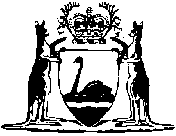 